HELLO EVERYBODY! HOPE YOU ARE WELL!Let's do some more English, shall we?Step 1: OPEN your books on page 74 and READ the two notices on the NOTICE BOARD. (odpri učbenik na strani 74 in preberi dve obvestili na oglasni deski)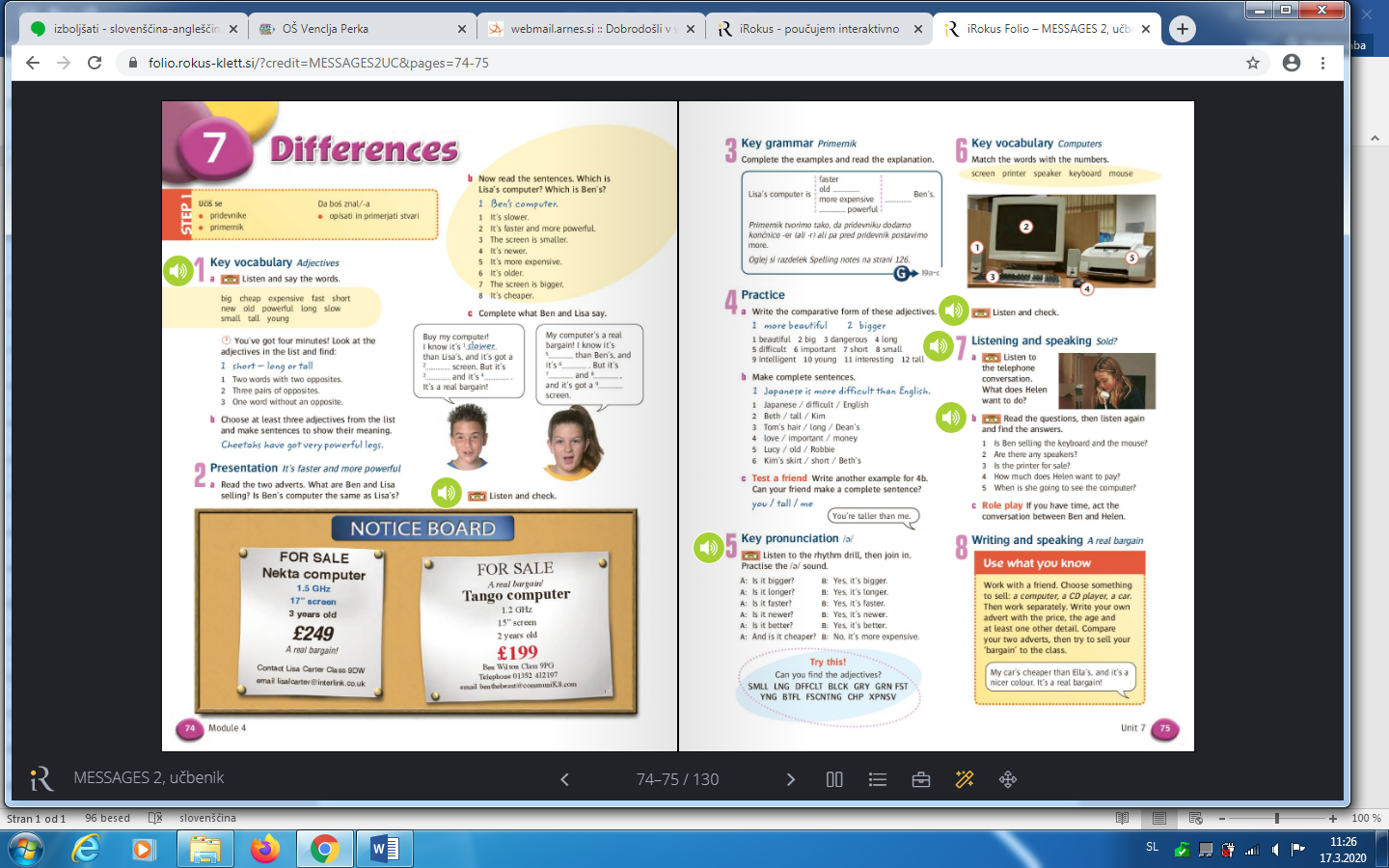 Step 2: DO the exercise 2b and c into your notebook. (Nalogi 2 b in c naredi v zvezek.)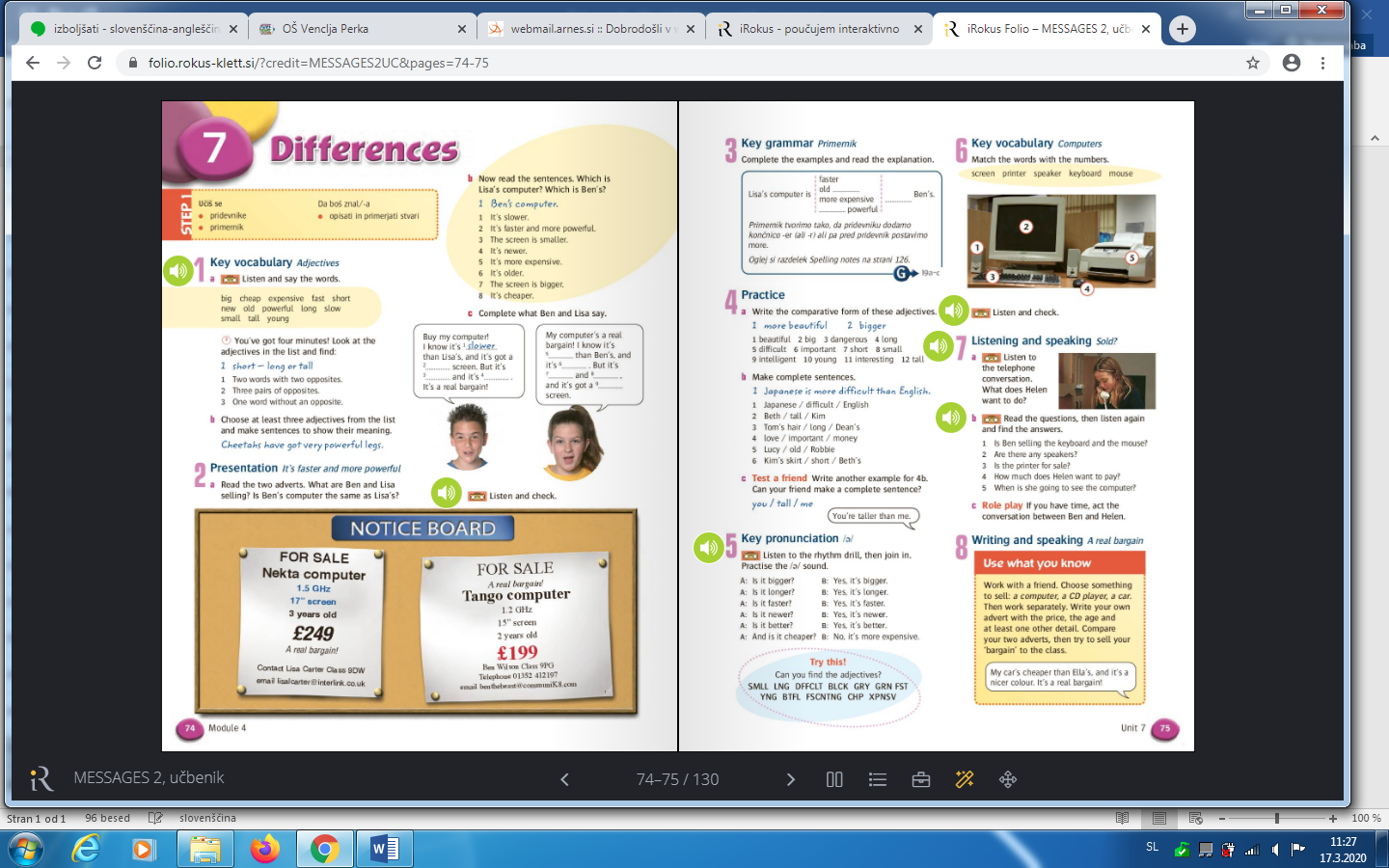 Step 3: WRITE at least 5 sentences comparing two things, objects, persons…and send them to me. (Napiši najmanj 5 povedi, v katerih primerjaš dva predmeta, osebi…in jih pošlji meni.)That's all for today! Stay well!